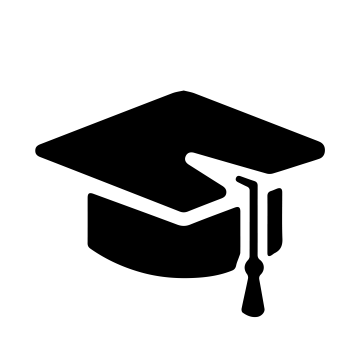 Всероссийский информационно – образовательный портал «Магистр»Веб – адрес сайта: https://magistr-r.ru/СМИ Серия ЭЛ № ФС 77 – 75609(РОСКОМНАДЗОР, г. Москва)МОП СФО Сетевое издание «Магистр»ИНН 4205277233 ОГРН 1134205025349Председатель оргкомитета: Ирина Фёдоровна К.ТЛФ. 8-923-606-29-50Е -mail: metodmagistr@mail.ruГлавный редактор: Александр Сергеевич В.Е-mail: magistr-centr@magistr-r.ruПриказ №015 от 25.11.2021г.О назначении участников конкурса «Всероссийский конкурс для дошкольников, учащихся по безопасности жизнедеятельности «Простые правила»»Уважаемые участники, если по каким – либо причинам вы не получили электронные свидетельства в установленный срок (4 дня с момента регистрации), просьба обратиться для выяснения обстоятельств по электронной почте: metodmagistr@mail.ru№Учреждение, адресУчастникРезультат1МКДОУ детский сад «Нарн»  Республика Калмыкия Черноземельский район пос. КомсомольскийСангаджиева Наталья МуратовнаII степень (победитель)2МКДОУ детский сад «Нарн»  Республика Калмыкия Черноземельский район пос. КомсомольскийАтхаева Цагана НарановнаI степень (победитель)3МКДОУ детский сад «Нарн»  Республика Калмыкия Черноземельский район пос. КомсомольскийГудкова Татьяна Федоровна, Муева ИлянаI степень (победитель)4МКДОУ детский сад «Нарн»  Республика Калмыкия Черноземельский район пос. КомсомольскийГудкова Татьяна ФедоровнаII степень (победитель)5МКДОУ детский сад «Нарн»  Республика Калмыкия Черноземельский район пос. КомсомольскийГудкова Татьяна Федоровна, Шаглеева ЭлланаI степень (победитель)6МКДОУ детский сад «Нарн»  Республика Калмыкия Черноземельский район пос. КомсомольскийТурумбетова Юлия Григорьевна, Павлов ТагирI степень (победитель)7МКДОУ детский сад «Нарн»  Республика Калмыкия Черноземельский район пос. КомсомольскийТурумбетова Юлия Григорьевна, Назирбекова Карина  I степень (победитель)8МКДОУ детский сад «Нарн»  Республика Калмыкия Черноземельский район пос. КомсомольскийБоктаева Алена Александровна, Немкеев Игорь Алексеевич, Бюрюев Эренцен СергеевичIII степень (победители)9МКДОУ детский сад «Нарн»  Республика Калмыкия Черноземельский район пос. КомсомольскийБоктаева Алена Александровна, Назирбеков Абдулкерим ЗауровичI степень (победители)10МКДОУ детский сад «Нарн»  Республика Калмыкия Черноземельский район пос. КомсомольскийБоктаева Алена АлександровнаIII степень (победитель)11МКДОУ детский сад «Нарн»  Республика Калмыкия Черноземельский район пос. КомсомольскийБоктаева Алена Александровна, Мушаев Юрий ДорджиевичII степень (победитель)12МКДОУ детский сад «Нарн»  Республика Калмыкия Черноземельский район пос. КомсомольскийБоктаева Алена Александровна, Мангутов Джалсан СаналовичII степень (победитель)